Конспект НОДАлахвердиевой Елены Михайловны, педагога дополнительного образования по изобразительной деятельности МБДОУ «Центр развития ребенка – детский сад № 138»Тема: «Рождение авторской книги»Образовательная область: «Художественно-эстетическое развитие»г. Воронеж 2016-2017 учебный годТема: Рождение авторской книгиЦель: Развитие любознательности детей в плане визуальных представленийЗадачи: Познавательные: Учить детей придумывать сюжет сказки по предложенным  карточкам «шифровкам» по подгруппам;Познакомить детей с искусством создания объемных открыток и книг в стиле поп-ап;Закреплять умения детей передавать сюжет сказки изобразительными средствами (рисунок, аппликация).Развивающие:Развивать мелкую моторику рук;Развивать координацию при работе обеими руками;Развивать глазомер.Воспитательные:Воспитывать умение выслушивать чужие мнения при создании совместной сказки, идти на компромисс и выбирать лучшую линию сюжета сказки;Воспитывать умение заниматься продуктивным видом деятельности в коллективе сверстников;Воспитывать аккуратность при работе с клеем и ножницами.Активизация словаря: поп-ап, сюжет, персонаж, издательство, авторская сказка.Предварительная работа: чтение сказок, обсуждение разных сюжетов сказок, сочинение мини-сказок по наводящим вопросам педагога, рассматривание книжных иллюстраций, беседы о строении книги, об истории книгоиздательства, создание простейшей открытки в стиле поп-ап с использованием готовых деталей; создание силами педагога разворотов с надрезами для будущей книги.Развивающая среда: Образцы книг в стиле поп-ап; карточки-подсказки «шифровки» для облегчения создания сюжета сказки; заготовки разворотов будущей книги; цветной картон бумага, краски, клей, вода, салфетки, карандаши, фломастеры – для свободного выбора детей во время творческого процесса. Столы с материалами для творчества сгруппированы на четыре зоны. Первая зона – для создания разворота начала сказки (зачин). Вторая зона – для создания разворота основной части сказки, где будет изображено приключение персонажа. Третья зона – для создания разворота концовки сказки. Четвертая зона – для оформления обложки книги. ХОД ООДВ мире много сказок 
 В мире много сказок
Грустных и смешных.
И прожить на свете
Нам нельзя без них.
Лампа Аладдина,
В сказку нас веди.
Башмачок хрустальный,
Помоги в пути!
Мальчик Чиполлино,
Мишка Винни-Пух...
Каждый нам в дороге -
Настоящий друг.
Пусть герои сказок
Дарят нам тепло.
Пусть добро навеки
Побеждает зло!(Сл. Ю. Энтина, муз. В. Шаинского) http://allforchildren.ru/songs/tales3.php - Действительно, нам без сказки прожить не возможно. Все мы любим: читать книги великих сказочников, смотреть мультфильмы и спектакли по сказкам современных детских писателей. И это чудесно! Но мы и сами в силах придумать свою авторскую сказку и даже издать книгу, сделав ее своими руками. Дети, вы желаете открыть собственное издательство и издать книгу? (ответ детей)А сделаем мы с вами книгу  не простую, я волшебную. Когда ее открываешь, картинки оживают и поднимаются над страницами книги. Искусство создания объемных книг называют поп-ап. (показ образцов).Чтобы ускорить процесс создания книги я приготовила заготовки-развороты с надрезами, к которым вы и будете приклеивать вами нарисованные и вырезанные персонажи авторской сказки. Потом, мы их соберем вместе и соединим с помощью клея и степлера, оформим обложку.У нас получится замечательная книга!Приглашаю занять места за рабочими местами. (дети рассаживаются).Сочинять сказку мы будем про маленькую девочку и зайчишку-трусишку. У каждого на столе, кроме материалов и инструментов для творчества лежит карточка-подсказка на которой зашифрована ситуация сказочных персонажей. За первым столом дети начинают сказку и придумывают по карточке подсказке, что за проблема у сказочных героев. Рисуют, делают аппликацию действия и приклеивают к заготовке-развороту.За вторым столом дети придумывают приключение для девочки и зайчика по карточке подсказке. Можно ввести нового персонажа. Рисуют, делают аппликацию действия и приклеивают к заготовке-развороту.За третьим столом дети придумывают и то чем сказка закончится. Также рисуют, делают аппликацию действия и приклеивают к заготовке-развороту.За четвертым столом ребята оформляют обложку.Во время творческого действия педагог и воспитатель активно общаются с детьми, помогают записать придуманный только что сюжет, показывают и объясняют технологию пап-ап, следят, чтобы все дети участвовали и проявляли себя.По мере окончания работы по изготовлению и оформлению разворотов, обложек книги, педагог и воспитатель помогают детям собрать все воедино. Любование книгой и короткая беседа с воспитанниками.Примерные вопросы:Чем мы сегодня занимались?Что вам понравилось делать больше всего и почему?В чем вы встретили затруднение?Хотелось бы вам еще раз заняться «книгоиздательством»?Вы сделали прекрасную книгу, а какова судьба ее ожидает?                                                                                   …Сказка — чудная копилка,Что накопишь, то возьмешь,А без сказки в этой жизни -Непременно пропадешь.Елена Степанова   http://lyubows.livejournal.com/479799.html Приложение к образовательной организованной деятельности по конструированию в подготовительной к школе группе(демонстрационный материал)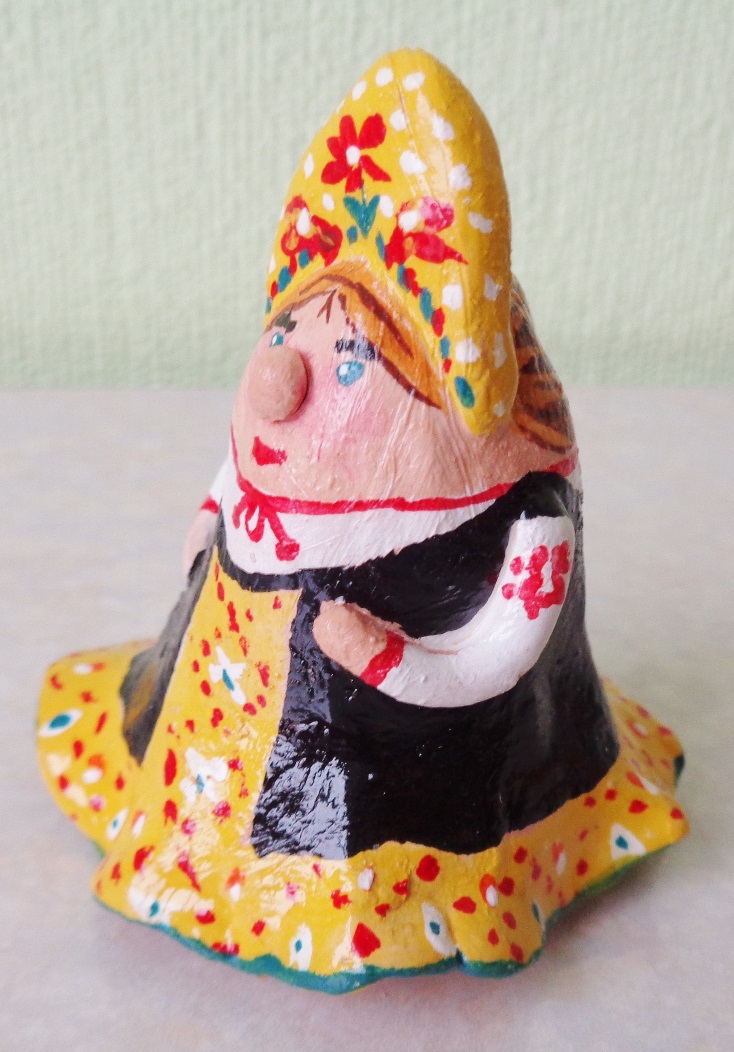 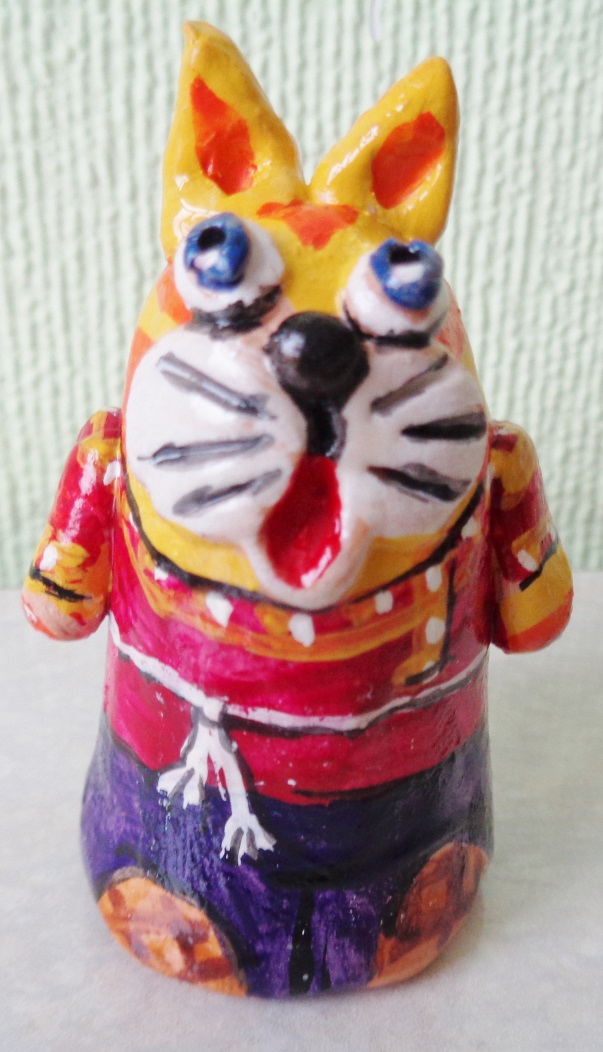 Пальчиковые куклы из керамики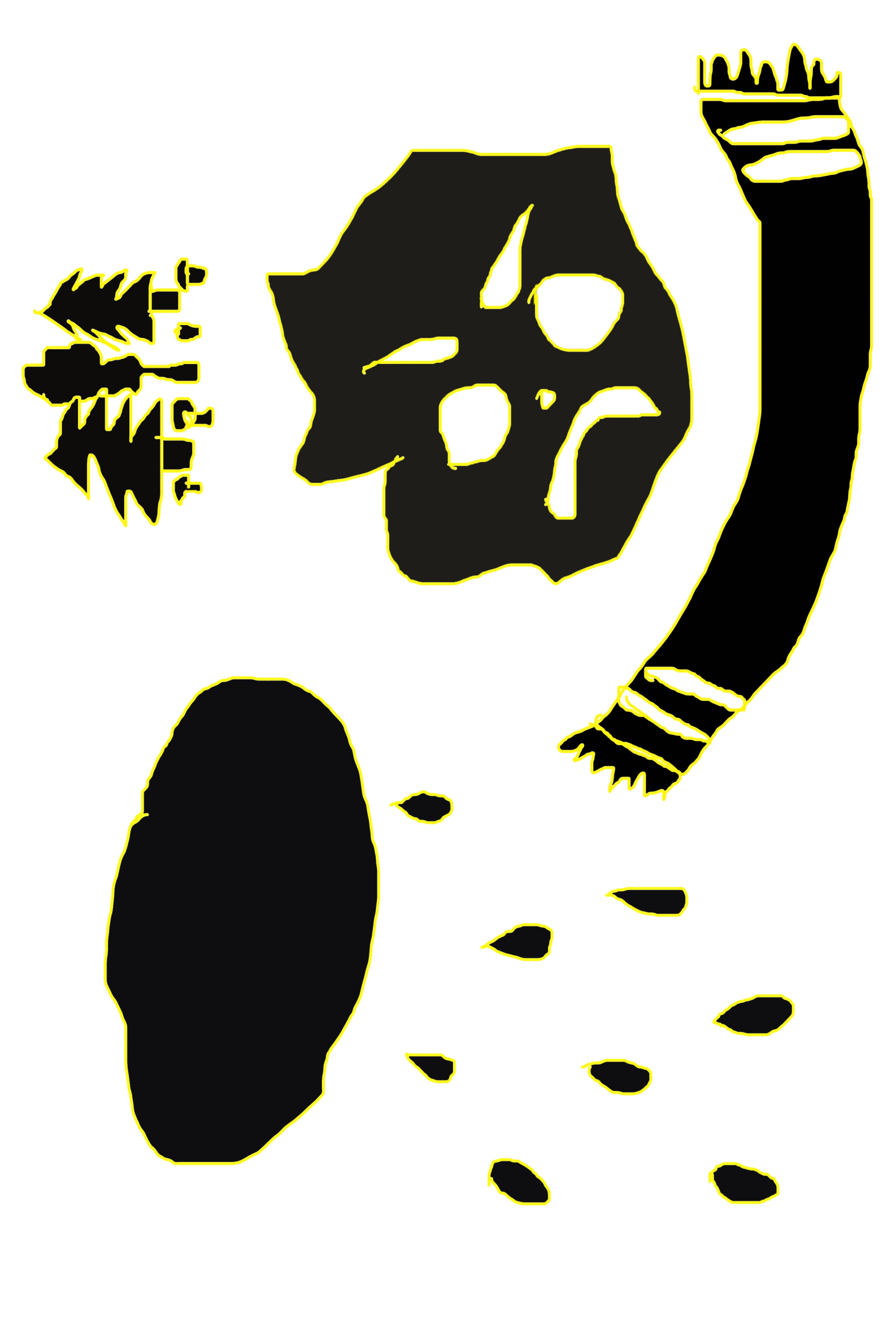 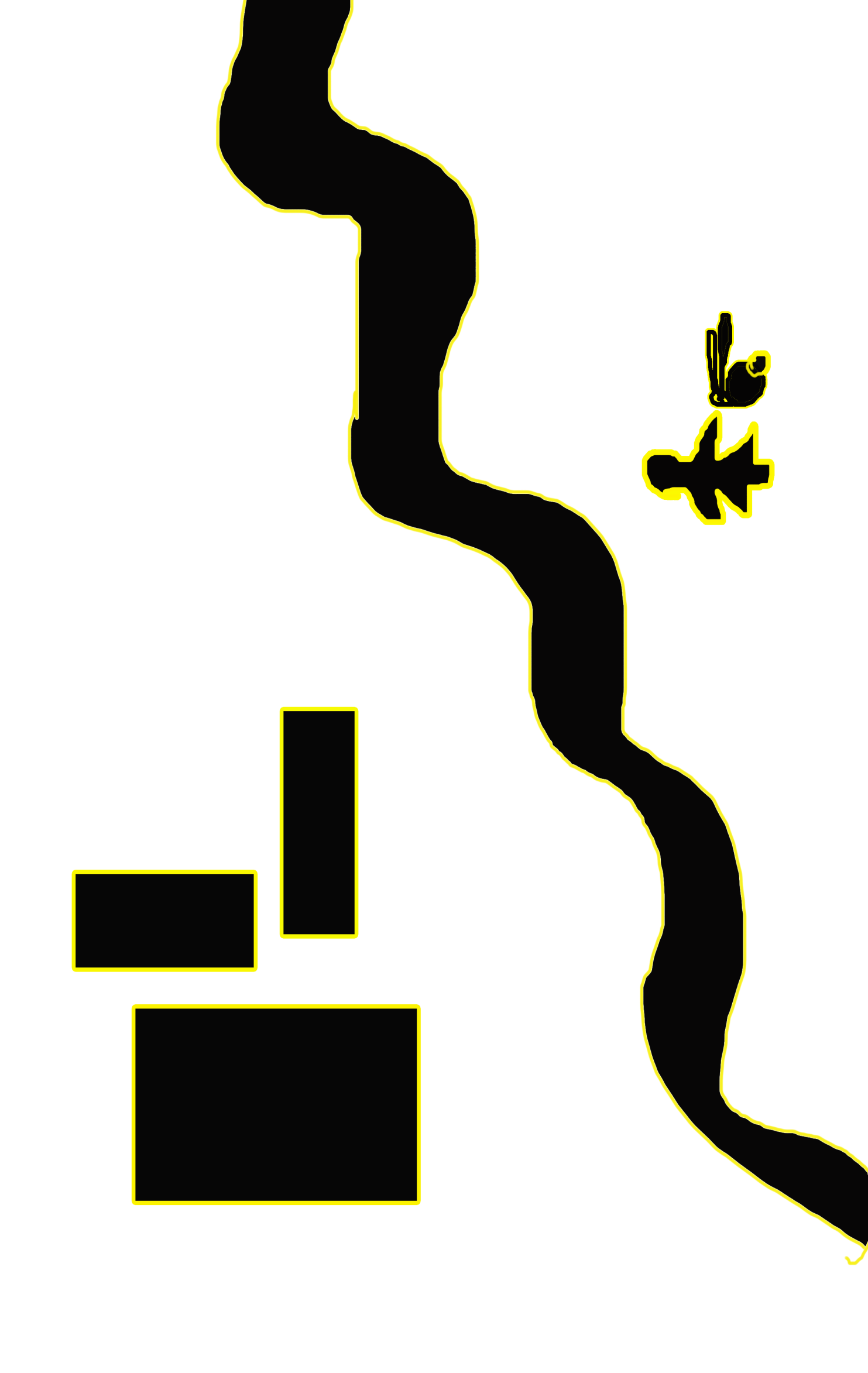 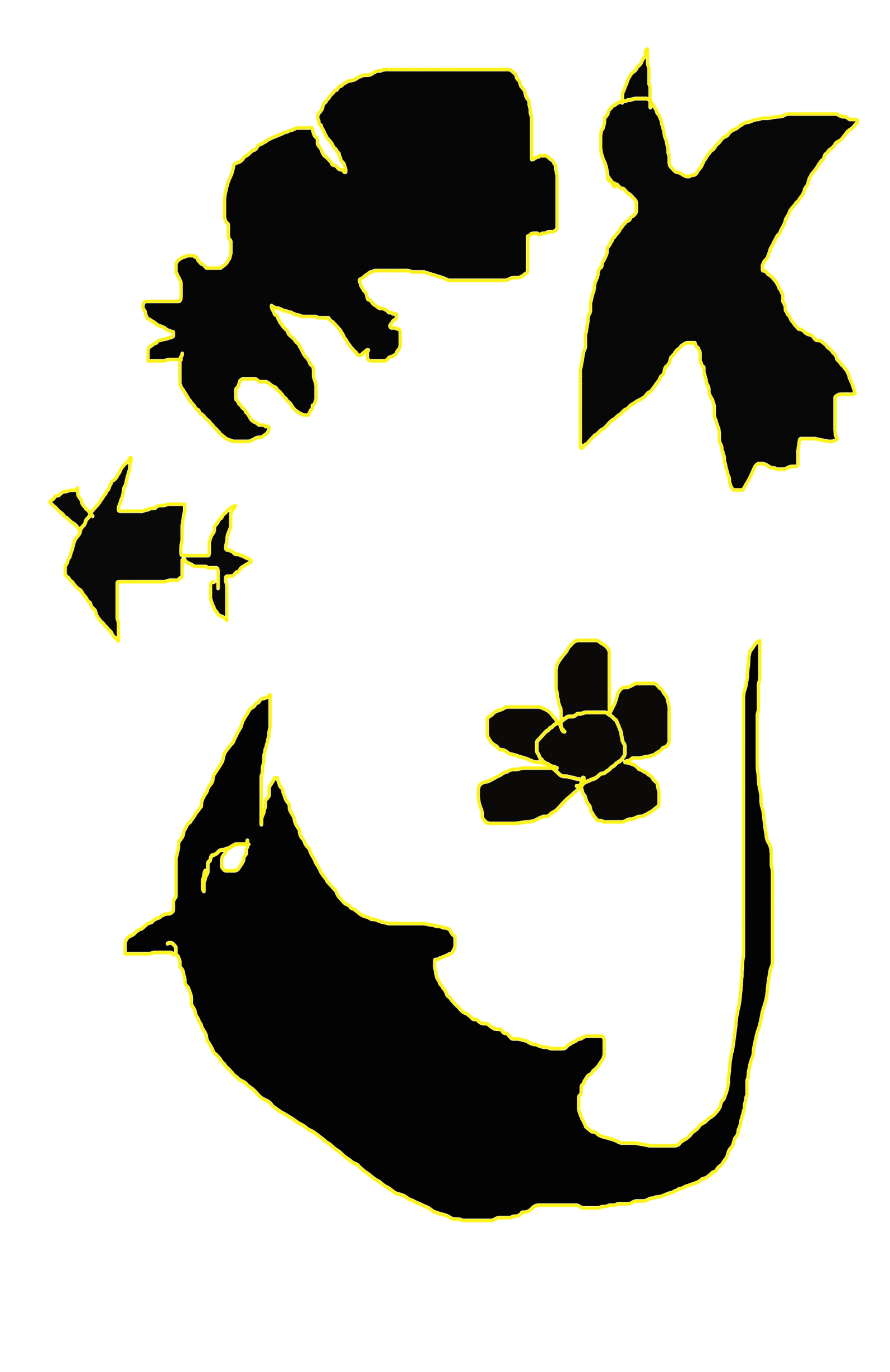 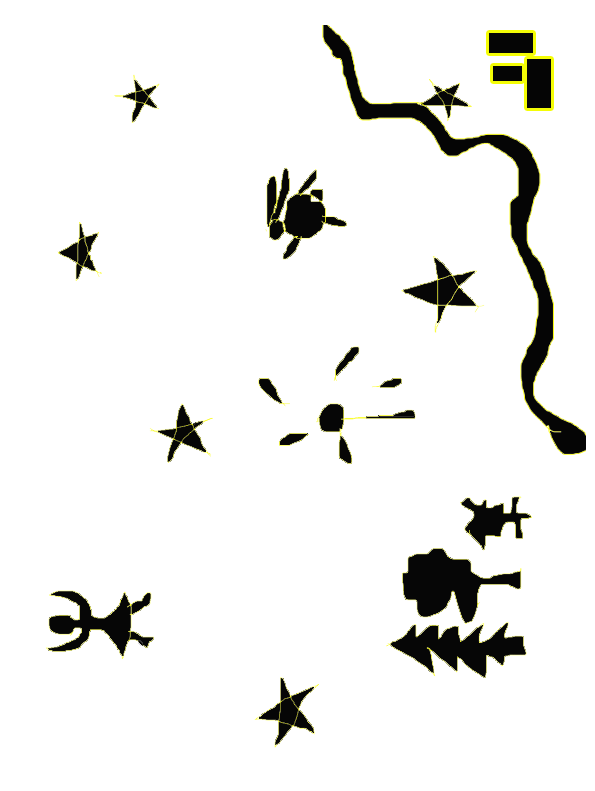 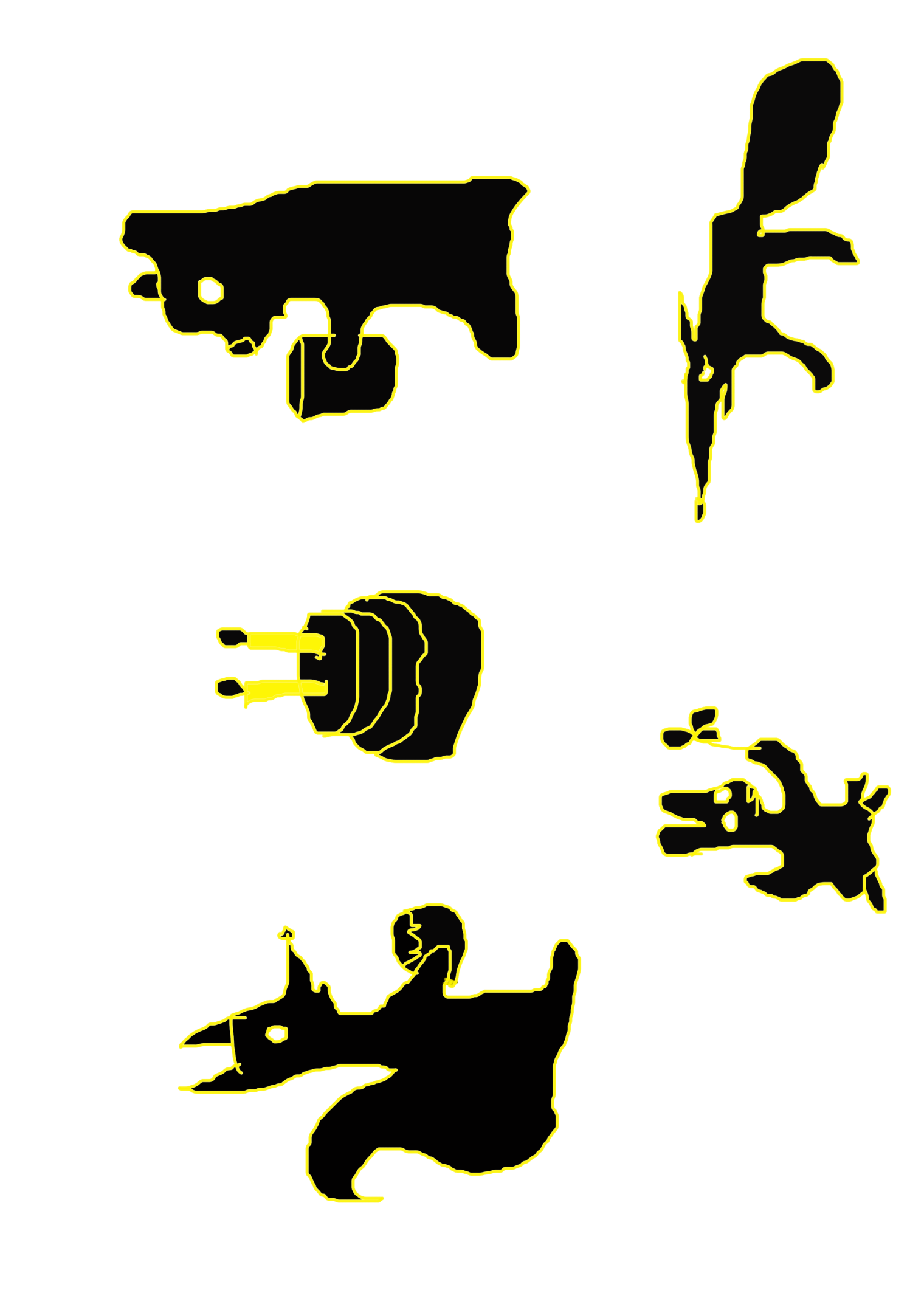 